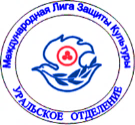 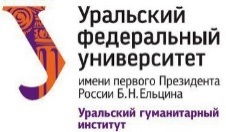 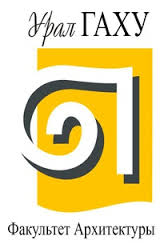 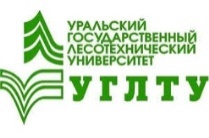 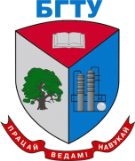 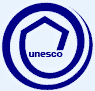 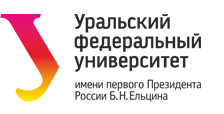 X Международный форум «Культура и экология - основы устойчивого развития России.Культурное и природное наследие – ключевой ресурс социально-экономического развития» 14 апреля 2022 годаПрограмма Детской секции форумаМеста проведения: Уральский федеральный университет им. Б. Н. Ельцина, ул. Мира,1910.00 -16.00  I детская секция Форума Зал заседаний Ученого Совета, ауд. I 10.00 -14.00  II детская секция Форумааудитория И-31010.00 -14.00  III детская секция Форума.Старшеклассники примут участие в Эко-квесте. Сбор участников 14 апреля в 10.00 в Музее УрФУ,  ауд. И-325 а 9.30-10.00Регистрация участников10.00-10.15Открытие детской секции форума10.15-16.00МАОУ Гимназия №401«Б» (1 чел.) Руководитель: Седова Екатерина Александровна2 «В» (7 чел.), 3 «В» (20чел.) Руководитель: Демидова Галина Александровна3 «А» (15 чел.) Руководитель: Антонова Надежда Дмитриевна3 «Б» (17 чел.) Руководитель: Легкоступова Наталья Викторовна9.30-10.00Регистрация участников10.00-10.15Открытие детской секции форума10.15-11.45МАОУ СОШ № 694 «А» (20 чел.) Руководитель: Голенцева Ольга Витальевна11.15-12.50МАОУ Лицей №1302 «А» (5 чел.) Руководитель: Коваленко Екатерина Станиславовна2 «В», 3 «В» (2 чел.) Руководитель: Макарчук Надежда Станиславовна3 «Б» (4 чел.) Руководитель: Гертнер Светлана Юрьевна5 «В», 5 «Б» (2) Руководитель: Балашева Татьяна Владимировна12.50-12.55МАОУ СОШ №72«А» (1 чел.) Руководитель: Терещенко Виктория Вячеславовна 12.55-13.00МАОУ СОШ №1,  ГО Заречный3 «Б» (1 чел.) Руководитель: Гречухина Татьяна Ивановна 13.00-13.05МАОУ Лицей № 1354 «Б» (1 чел.) Руководитель: Пименова Татьяна Владимировна13.05-13.10МАОУ СОШ №16, Клуб ЮНЕСКО «Академия добра»5 «Б» (1чел.) Руководитель: Савичева Людмила Евгеньевна13.10-13.15БМАОУ СОШ №2 г. Березовский6 «А» (1 чел.) Руководитель: Казанцева Ольга НиколаевнаВремяЭко-квест 10.00-10.30Линейка открытия, распределение по командам10.30 -12.30Прохождение этапов квеста12.30 -13.00Подведение итогов квеста 13.00-14.00Представление докладов от команд14.00Обед, посещение музея УрФУ